ГБОУ Уфимская КШИ для глухих обучающихся Конспект открытого урока по геометрии 
в 10 Б классе

«Некоторые свойства прямоугольных треугольников»подготовила учитель математикиМухаметгареева  Лира Григорьевнаг. Уфа
 2021§ 34. Некоторые  свойства прямоугольных треугольников.Технологическая карта урока.Цели урока:      Образовательные: вырабатывать у учащихся умения решать основные типы задач на  применение  свойств прямоугольных треугольников.      Развивающие:      - развивать математическую речь учащихся, их память, умение обоснованно делать выводы;            - развивать логическое мышление учащихся.      Воспитательные:      - учить умению слушать;      - воспитывать ответственное отношение к труду.      Оборудование:   ИД, проектор, компьютерпрезентация на Power Point.План урока  Ход урока.- Какой сейчас урок?1.Фонетическая зарядка  (хорошо говорим звук «з»    )аз  оз  уз за  зо  зу аза  уза гипотенузаГипотенуза лежит против прямого угла Презентация слайд № 1. 2. Будем работать по плану (план на доске)- хоровое чтение3.Проверка домашнего задания –Какое было домашнее задание? ( Нужно было ответить на вопросы и решить задачу)Ответить на вопросы:1. Назовите виды треугольников по углам.2. Как называются стороны прямоугольного треугольника?3. Чему равна сумма углов треугольника?Задачу решает на доске 1 ученик 4. Изучение новой темыПрезентация слайд № 2,3Мотивация .Чем знаменито это строение (Пизанская башня изображена с помощью GEO GEBRA.)Угол наклона чуть больше 3 градусов.Она построена   почти 800 лет назад.Строили её 164 года.Но в результате из 10 задуманных ярусов осталось только 8.Что необычного в этом строении.Все здания стоят перпендикулярно, отвесно.То есть в основу строений заложен прямоугольный треугольник.    Построить перпендикуляр с помощью GEO GEBRA.  Эта фигура (прямоугольный треугольник) всегда имела широкое применения в практической жизни.Но в реальной жизни мы же не можем подходить с транспортиром ко всем зданиям.Как узнать отклонение здания от нормы, что для этого нужно знать?Изучить свойства прямоугольного треугольника.Что сегодня будете изучать на уроке, определите тему урока. «Некоторые свойства прямоугольных треугольников»Запишите тему урока в индивидуальных маршрутных листах.Тема: Некоторые свойства прямоугольных треугольниковЦель : Знать свойства прямоугольных треугольниковЗадача: Уметь решать задачи Историческая справка. Прямоугольный треугольник был известен еще в Древней Греции и Древнем Египте до н.э. Древнегреческие математики Евклид (3 век до н.э ) и Пифагор (6 век до н.э.) открыли много свойств треугольников. Как они это делали?( Имеряли стороны.углы треугольников. Сравнивали, думали ,находили связь.)Презентация слайды № 4,5Сегодня и вы .как они сами можете сделать открытие, отвечать на вопросы.Задание  для исследования 1 группеЧему равна сумма двух острых углов прямоугольного треугольника?По рисунку найдите неизвестные углы, заполните таблицу.   А                          2.       В    30⁰                              50⁰3.      В                       С                                4.                           А                            25⁰                                           45⁰                                                                   А                                   В                                 ССделайте вывод о сумме острых углов прямоугольного треугольника. Сумма двух острых углов прямоугольного треугольника __________Задание для исследования 2 группе.Чему равен катет,лежащий против 30⁰ ? Измерьте катет напротив угла в 30⁰ и гипотенузу, заполните таблицу.1. 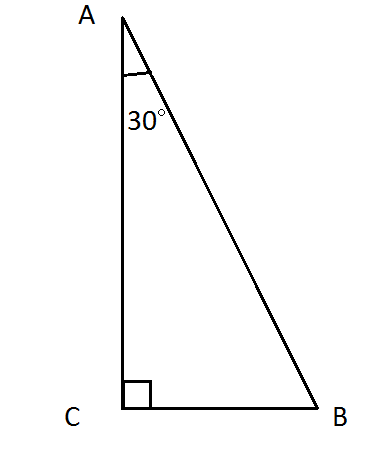 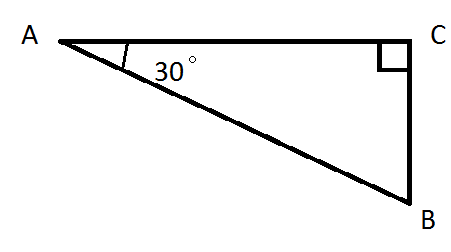 Сделайте вывод: Какая взаимосвязь между гипотенузой и катетом,лежащим против угла 30 В прямоугольном треугольнике катет ,лежащий против угла в 300 равен     -------------------------5. Физминутка -Изобразить прямой, острый, тупой , развернутый углы. -.Упражнения  для глаз. Чтобы отдохнули глаза, можно не вставая с места посмотреть вверх, вниз, направо, налево, нарисовать глазами круг или первую букву своего имени. Быстро поморгать, закрыть глаза и посидеть спокойно, медленно считая до 5. Повторить 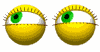 Посмотрите по сторонам и найдите взглядом в классе модель тупоугольного треугольника.Модель равностороннего треугольника.Модель прямоугольного треугольника.Поморгайте глазами.Проведите глазами вертикальную линию6. Словарный диктант : катет, г.ипотенуза, прямоугольный треугольник (взаимопроверка)7. Решение задач.Задачи на готовых чертежах (на экране ,устно) Презентация слайд № 68. Домашнее задание. Информация о домашнем задании Презентация слайд № 7.1.Выучить свойства прямоугольных треугольников (свойство 1 и свойство 2)2. Решить задачи	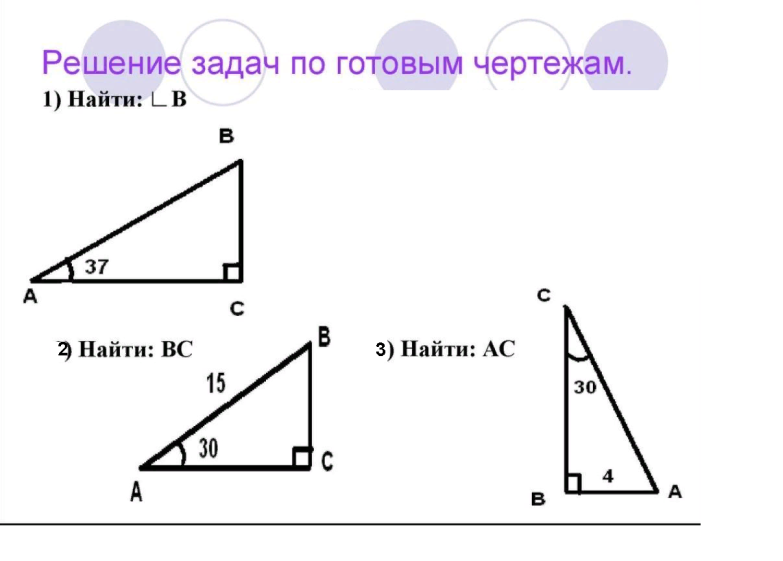 9. Итог урока. Какая была тема урока?Какая цель была?Назовите свойства прямоугольных треугольников.Выставление оценокФИО Мухаметгареева Лира ГригорьевнаМесто работыГБОУ Уфимская КШИ для глухих обучающихсяДолжностьУчительПредметМатематикаКласс9ВТема и номер урока в теме Некоторые свойства прямоугольных треугольников.Базовый учебникГеометрия,7 класс,Л.С..Атанасян.В.ФБутузов,С.Б. Кадомцев, Э.Г.Поздняк, И.И. ЮдинаОборудование Модели прямоугольных треугольников на каждую парту, интерактивная доскаТема урока Некоторые свойства прямоугольных треугольников.Тип урокаУрок изучения нового материалаФормируемые результатыПредметные:а ) изучить свойства прямоугольного треугольника,б ) научить применять свойства прямоугольного треугольника при решении задач.Личностные:  развивать свои интеллектуальные способности Метапредметные:   познавательные: уметь устанавливать причинно следственные связи;коммуникативные:  умение грамотно выражать свои мыслислушать и принимать мнение других;регулятивные: умение оценивать свой результат.Планируемые результатыУчащиеся смогут  применять свойства прямоугольного треугольника при решении задач .Основные понятияСвойства прямоугольного треугольника., катет, гипотенуза.Этапы урокаВременнаяреализацияIОрганизационный момент. 2IIПроверка домашнего задания                      7IIIИзучение новой темы17IVФизкультминутка3VРешение задач                      7VIЗадание на дом2VIIIПодведение итогов урока2          Углы       № С А ВА + В130⁰→250⁰→325⁰→445⁰→ № С АВСАВ12